Домашняя аптечкаВ каждом доме должна быть аптечка, в которой будут храниться медикаменты на все случаи жизни, вне зависимости, есть ли проблемы со здоровьем либо нет.Многие относятся к аптечке с недостаточным чувством ответственности, годами могут в нее не заглядывать, не проверять срок годности. 
ПростудаПовышенная температура наблюдается при воспалении и простуде, когда организм борется с вирусами и инфекционными заболеваниями. Ибупрофен, Панадол, Нурофен, Эффералган, Ацетилсалициловая кислота.При гриппе и простуде эффективно помогает Антигриппин, Гриппостад, Терафлю, Колдрекс.Пиносол содержит в составе ментол и эфирные масла, которые не приносят вреда и не вызывают побочных результатов, когда нужно устранить насморк. При заложенности носа также принимают Галазолин, Нафтизин, Санорин.Для полоскания горла и ингаляций можно применять листья эвкалипта, шалфей или растения календулы. Сбить лихорадку поможет настойка из липы.При ангине используют таблетки для рассасывания или спрей - Ингалипт, Гексорал, Стрепсилс, Фарингосепт.АллергияТавегил, Супрастин, Димедрол имеют высокое воздействие, быстро выводятся из организма, однако вызывают сонливость. Длительное использование может повлечь привыкание, в результате эффективность снижается.Отсутствие седативного явления присуще Фенистилу, Зиртеку, Кларитину. Препараты для обработки ожогов и ранВ каждой аптечке должны быть йод, зеленка, перекись водорода, применяющиеся в качестве дезинфицирующего средства для обработки ран, кровотечений. Мази Вундехил, Целитель, Спасатель, Пантенол помогут в быстром заживлении ран и ожогов.Также необходимо иметь запас стерильных бинтов, пластырей, ваты. ЖгутЖелудочно-кишечные проблемыИзжогу и спазмы желудка можно снять антацидными медикаментами: Гастал, Фосфалюгель, Маалокс. Они помогут снизить болевые ощущения и нейтрализовать действия повышенной соляной кислоты.Чтобы улучшить пищеварение после обильного принятия пищи, можно выпить Мезим, Фестал, Панкреатин, Энзистал.Устраняют диарею, газы в животе, понос и урчание Энтеросгель, Смекта, активированный уголь, который принимается с расчетом одной таблетки на 10 кг тела, Фталазол, Лоперамид.Справиться с рвотой Можно с помощью Мотилиума, выпускающегося в суспензии или таблетках.При болях в сердцеЛучше всего использовать настойку в каплях либо экстракт валерианы в таблетках. Корвалол, капли или капсулы валидола, настойка пустырника подойдут для успокоения нервной системы.ОбезболивающиеОт головной боли принимают Цитропак, Спазмалгон, Цитрамон. От зубной помогает Баралгин, Темпалгин. Мовалис, Ношпа, Кетанов.МазиПротивовоспалительные и ранозаживляющие мази оказывают эффективное воздействие в косметологических и медицинских целях.Цинковая мазь применяется при воспалительных процессах на теле и лице, подсушивает кожу, оказывает антисептическое влияние.Тетрациклиновая мазь содержит в составе антибиотик, помогает устранить инфекционно-воспалительный процесс на коже, спровоцированный укусами животных.Салициловая мазь эффективно борется с появлением черных точек, сыпи, прыщей.Гидрокартизоновая 1% мазь снимает воспаление на коже в следствие укуса насекомых или контакта с растениями, которые вызывали раздражение.Перевязочный материалСтерильный бинт нужен для перевязок.Эластичный бинт используется для фиксаций переломов и наложения компрессов, при ушибах.Жгут остановит кровотечение.Пластырь полосками с антисептическим действием и пластинки разных размеров.Инструменты и материалыБахилы пригодятся для приходящего лечащего врача.С помощью электронного или ртутного термометра измеряется температура.Давление измеряется тонометром.К списку нужно добавить одноразовые шприцы, спринцовку, нестерильные перчатки, грелку.Раз в два-три места стоит проверять срок годности медикаментов, вовремя пополнять запас препаратов и медицинских материалов. Перед применением лекарственных средств необходимо проконсультироваться с врачом!ГОАУСОН “Полярнинский КЦСОН”МИНИСТЕРСТВО ТРУДА И СОЦИАЛЬНОГО РАЗВИТИЯ МУРМАНСКОЙ ОБЛАСТИГосударственное областное автономное учреждение социального обслуживания населения«Полярнинский комплексный центр социального обслуживания населения»Домашняя аптечка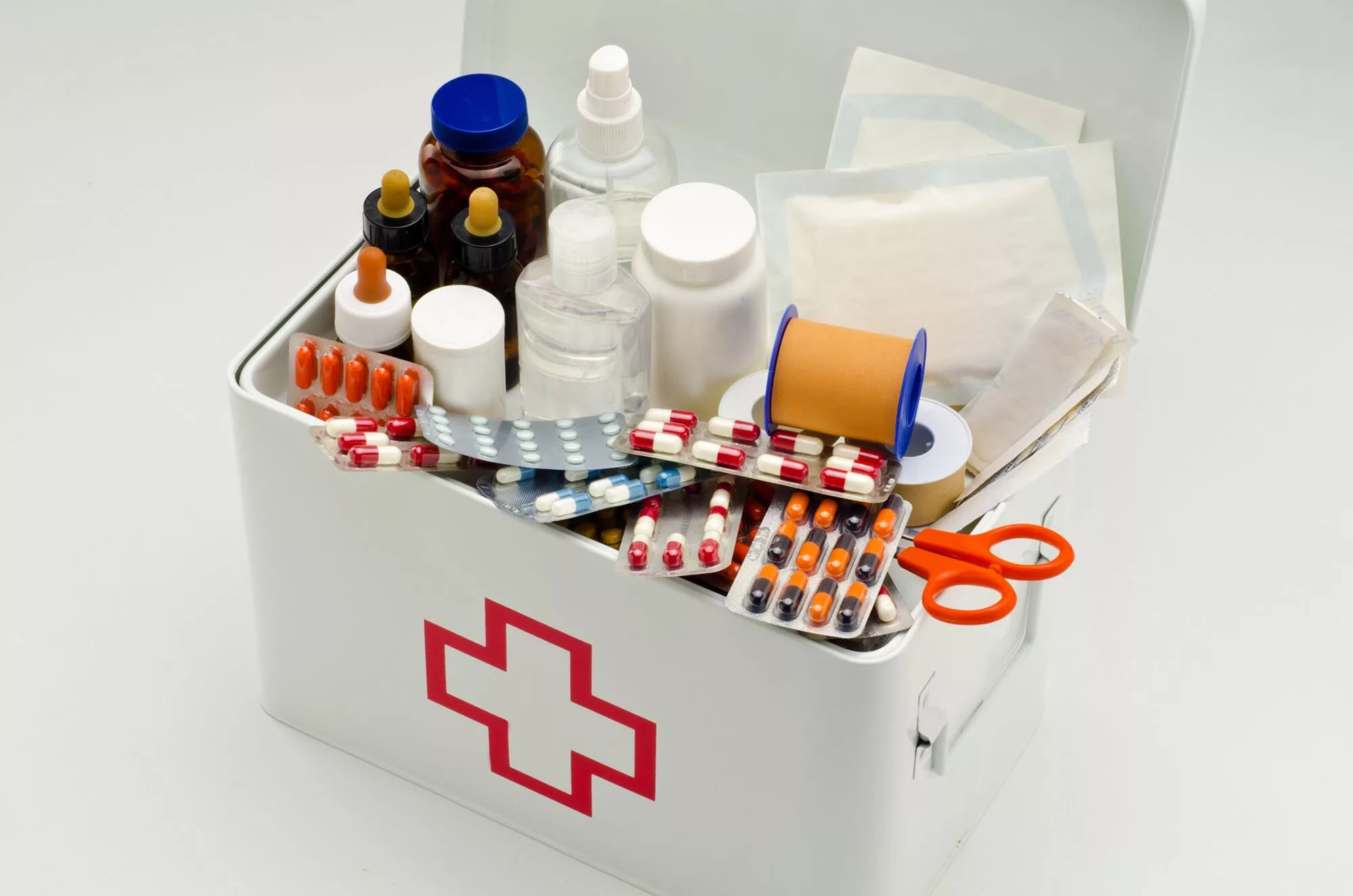 ЗАТО АЛЕКСАНДРОВСК2022 гНаши контакты:Директор:Неплюева Виктория Валентиновна8 (81530) 6-05-04Заместитель директора:Прилукова Елена Витальевна8(81530)6-12-50Зав. отделением социального обслуживанияна дому граждан пожилого возраста и инвалидов:Назлиева Елена Константиновна8(81551) 7-14-62Наш адрес:184682 Мурманская область,г. Снежногорск,ул. Мира 5/4Сайт: plkcson.ruГруппы ВК: https://vk.com/plkcson, https://vk.com/club106850303Адрес электронной почты:center@plkcon.ru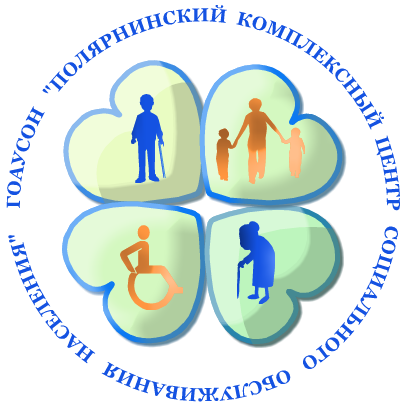 Наши контакты:Директор:Неплюева Виктория Валентиновна8 (81530) 6-05-04Заместитель директора:Прилукова Елена Витальевна8(81530)6-12-50Зав. отделением социального обслуживанияна дому граждан пожилого возраста и инвалидов:Назлиева Елена Константиновна8(81551) 7-14-62Наш адрес:184682 Мурманская область,г. Снежногорск,ул. Мира 5/4Сайт: plkcson.ruГруппы ВК: https://vk.com/plkcson, https://vk.com/club106850303Адрес электронной почты:center@plkcon.ru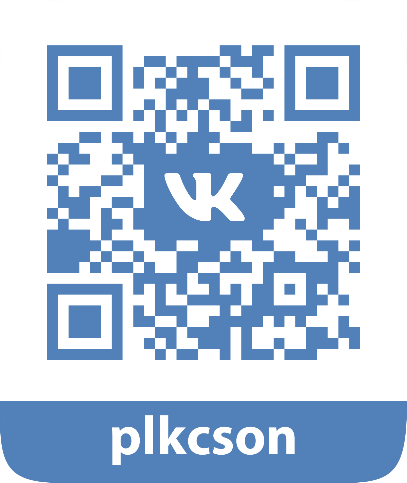 